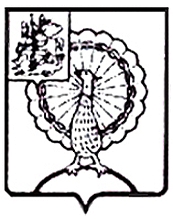 Совет депутатов городского округа СерпуховМосковской областиРЕШЕНИЕВ соответствии с Федеральным законом от 06.10.2003 № 131-ФЗ          «Об общих принципах организации местного самоуправления в Российской Федерации», Законом Московской области  от 14.11.2013 № 132/2013-ОЗ       «О здравоохранении в Московской области», на основании Устава муниципального образования «Городской округ Серпухов Московской области», в целях повышения качества медицинского обслуживания, снижения дефицита кадров медицинских работников Совет депутатов городского округа Серпухов Московской областир е ш и л:1. Внести в решение Совета депутатов города Серпухова Московской области от 25.05.2016 № 102/11 «Об установлении   компенсационных выплат за счет средств бюджета муниципального образования «Городской округ Серпухов Московской области» на возмещение расходов за наем (поднаем) жилых  помещений врачам и фельдшерам государственных учреждений здравоохранения, расположенных на территории городского округа Серпухов Московской области» следующие изменения: 1.1. Пункт 1 решения изложить в следующей редакции:«1. Установить с 01.06.2016 компенсационные выплаты за счет средств бюджета муниципального образования «Городской округ Серпухов Московской области» на возмещение расходов за наем (поднаем) жилых помещений врачам и фельдшерам:- состоящим в трудовых отношениях по основному месту работы                                  в государственных учреждениях здравоохранения, расположенных на территории городского округа Серпухов;- не имеющим жилого помещения в собственности или по договору найма муниципального жилого помещения на территории городского округа Серпухов и в населенных пунктах Московской области, удаленных                             от городского округа Серпухов на расстоянии 70 км по автомобильным дорогам;- при отсутствии у членов их семей жилого помещения в собственности или по договору найма муниципального жилого помещения, площадь которого более 10 квадратных метров общей площади жилого помещения                           на каждого члена семьи, на территории городского округа Серпухов                                   и  в населенных пунктах Московской области, удаленных от городского округа Серпухов на расстоянии 70 км по автомобильным дорогам.К членам семьи врача, фельдшера относятся: супруг (супруга), несовершеннолетние дети, независимо от раздельного или совместного проживания, проживающие совместно с гражданином родители.».Направить настоящее решение Главе городского округа             Серпухов Ю.О. Купецкой для подписания и официального опубликования (обнародования).3. Контроль за выполнением настоящего решения возложить на постоянную депутатскую Комиссию по социальным вопросам                           (Ю.С. Русецкая).Подписано Главой городского округа15.09.2021№345/37 от 14.09.2021О внесении изменений в решение Совета депутатов города Серпухова Московской области от 25.05.2016                № 102/11 «Об установлении   компенсационных выплат за счет средств бюджета муниципального образования «Городской округ Серпухов Московской области» на возмещение расходов за наем (поднаем) жилых  помещений врачам и фельдшерам государственных учреждений здравоохранения, расположенных на территории городского округа Серпухов Московской области»Председатель Совета депутатовИ.Н. ЕрмаковГлава городского округа Ю.О. Купецкая